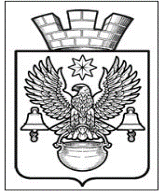 ПОСТАНОВЛЕНИЕАДМИНИСТРАЦИИКОТЕЛЬНИКОВСКОГО ГОРОДСКОГО ПОСЕЛЕНИЯКОТЕЛЬНИКОВСКОГО МУНИЦИПАЛЬНОГО   РАЙОНАВОЛГОГРАДСКОЙ ОБЛАСТИОт 14.08.2018                                                          № 665О разрешении на отклонение                                                                                                                                                от предельных параметров                                                                                                                                  разрешенного строительства                                                                                                                                                на земельном участке	На основании заявления от 16.07.2018г. вх. №802-ог Петросяна Гайка Грачьевича  о разрешении на  отклонение от предельных параметров разрешенного строительства на земельном участке, расположенном по адресу: Волгоградская область, Котельниковский район, г. Котельниково, примерно 30 м на восток от ул. Железнодорожная, 6, с кадастровым номером 34:13:130019:2799, площадью 577 кв.м., материалов о результатах проведения публичных слушаний, проведенных 13.08.2018г., руководствуясь ст. 28 Федерального закона от 06. 10. . № 131-ФЗ «Об общих принципах организации местного самоуправления в Российской Федерации», Положением «О порядке организации и проведения публичных слушаний в Котельниковском городском поселении Котельниковского муниципального района Волгоградской области», утвержденным решением Совета народных депутатов Котельниковского городского поселения от 24.02.2011г. №81/373, Правилами землепользования и застройки Котельниковского городского поселения, утвержденными решением Совета народных депутатов Котельниковского городского поселения от 15.11.2009г. №41/232, Уставом Котельниковского городского поселения, администрация Котельниковского городского поселенияПОСТАНОВЛЯЕТ:Разрешить отклонение от  предельных параметров разрешенного строительства на земельном участке площадью 577 кв. м, с кадастровым номером 34:13:130019:2799, расположенном по адресу: Волгоградская область, Котельниковский район,                                      г. Котельниково, примерно 30 м на восток от ул. Железнодорожная, 6: предельные параметры зданий, строений, сооружений для магазинов товаров первой необходимости площадью не более 250 м2: максимальная площадь - земельного участка – 577 кв.м; минимальный отступ зданий, строений, сооружений от передней (восточной) границы земельного участка- 5.0 м.; минимальный отступ зданий, строений, сооружений от  задней (западной)  границы земельного участка- 0  м.; минимальный отступ зданий, строений, сооружений от  боковой (северной)  границы земельного участка- 0 м.;  минимальный отступ зданий, строений, сооружений от  боковой (южной)  границы земельного участка- 0 м.;  ширина земельного участка вдоль фронта улицы – 23 м.; максимальный процент застройки в границах земельного участка- 70 %.Настоящее постановление обнародовать и разместить на официальном сайте          администрации Котельниковского городского поселения.                                                       3. Настоящее постановление вступает в силу с момента его подписания.                                                                                                                                                                                                                                                                                                                                                                                                                                                                                                                                                                                                                                                                                                                                                                                                                                                                                                                                                                                                                                                                                                                                                                                                                                                                                                                                                                                                                                                                                                   И. о. Главы  Котельниковского                                                                                                                 городского поселения                                                                                   А. Б. Страхов